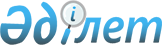 Об утрате силы некоторых постановлений акимата Каргалинского районаПостановление акимата Каргалинского района Актюбинской области от 16 мая 2016 года № 190      В соответствии со статьей 27 Закона Республики Казахстан от 06 апреля 2016 года "О правовых актах", со статьями 31, 37 Закона Республики Казахстан от 23 января 2001 года "О местном государственном управлении и самоуправлении в Республике Казахстан", акимат Каргалинского района ПОСТАНОВИЛ:

      1. Утратить силу некоторых постановлений акимата Каргалинского района согласно приложению.

      2. Контроль за исполнением настоящего постановления возложить на руководителя аппарата акима района Байсеупова К.

 Перечень утративших силу некоторых постановлений  акимата Каргалинского района      1.Постановление акимата Каргалинского района от 31 августа 2011 года № 246 "Об установлении квоты рабочих мест для лиц, освобожденных из мест лишения свободы и несовершеннолетних выпускников интернатных организаций" (зарегистрированное в Реестре государственной регистрации нормативных правовых актов за № 3-6-126 от 20 сентября 2011 года, официально опубликованное 29 сентября 2011 года в газете "Қарғалы" за № 55);

      2.Постановление акимата Каргалинского района от 12 сентября 2013 года № 183 "Об установлении квоты рабочих мест для инвалидов в Каргалинском районе" (зарегистрированное в Реестре государственной регистрации нормативных правовых актов за № 3648 от 25 сентября 2013 года, официально опубликованное 10 октября 2013 года в газете "Қарғалы" за № 41 (4748));

      3.Постановление акимата Каргалинского района от 08 января 2014 года № 25 "Об организации и финансировании общественных работ в Каргалинском районе" (зарегистрированное в Реестре государственной регистрации нормативных правовых актов за № 3769 от 29 января 2014 года, официально опубликованное 13 февраля 2014 года в газете "Қарғалы" за № 7 и ИПС "Адилет" 14 февраля 2014 года); 

      4.Постановление акимата Каргалинского района от 05 марта 2015 года № 63 "Об определении перечня должностей специалистов в области здравоохранения, социального обеспечения, образования, культуры, спорта и ветеринарии, являющихся гражданскими служащими и работающих в сельской местности" (зарегистрированное в Реестре государственной регистрации нормативных правовых актов за № 4291 от 08 апреля 2015 года, официально опубликованное 23 апреля 2015 года в газете "Қарғалы" за № 20 (4832) и ИПС "Адилет" 13 апреля 2015 года); 

      5.Постановление акимата Каргалинского района от 12 февраля 2016 года № 50 "Об утверждении Положения государственного учреждения "Каргалинский районный отдел строительства, архитектуры, жилищно-коммунального хозяйства, пассажирского транспорта и автомобильных дорог" (зарегистрированное в Реестре государственной регистрации нормативных правовых актов за № 4781 от 14 марта 2016 года, официально опубликованное 31 марта 2016 года в газете "Қарғалы" за № 20 (4890) и ИПС "Адилет" 04 апреля 2016 года).


					© 2012. РГП на ПХВ «Институт законодательства и правовой информации Республики Казахстан» Министерства юстиции Республики Казахстан
				
      Исполняющий обязанности акима 

      Каргалинского района

Қ.Ізтілеу
Приложение к постановлению акимата № 190 от 16 мая 2016 года